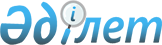 Об установлении квоты рабочих мест для трудоустройства лиц, состоящих на учете службы пробации, а также для лиц, освобожденных из мест лишения свободы
					
			Утративший силу
			
			
		
					Постановление акимата Тарбагатайского района Восточно-Казахстанской области от 15 апреля 2021 года № 347. Зарегистрировано Департаментом юстиции Восточно-Казахстанской области 19 апреля 2021 года № 8655. Утратило силу-постановлением акимата Тарбагатайского района Восточно-Казахстанской области от 4 апреля 2022 года № 288
      Сноска. Утратило силу - Постановлением акимата Тарбагатайского района Восточно-Казахстанской области от 04.04.2022 № 288 (вводится в действие по истечении десяти календарных дней после дня его первого официального опубликования).
      Примечание ИЗПИ.
      В тексте документа сохранена пунктуация и орфография оригинала.
      В соответствии с подпунктом 2) пункта 1 статьи 18 "Уголовно-исполнительного кодекса" Республики Казахстан от 5 июля 2014 года, подпунктами 7), 8) статьи 9 Закона Республики Казахстан от 6 апреля 2016 года "О занятости населения", статьей 27 Закона Республики Казахстан от 6 апреля 2016 года "О правовых актах", подпунктом 14-1) пункта 1 статьи 31 Закона Республики Казахстан от 23 января 2001 года "О местном государственном управлении и самоуправлении в Республике Казахстан", приказом Министра здравоохранения и социального развития Республики Казахстан от 26 мая 2016 года № 412 "Об утверждении Правил квотирования рабочих мест для трудоустройства граждан из числа молодежи, потерявших или оставшихся до наступления совершеннолетия без попечения родителей, являющихся  выпускниками организаций образования, лиц, освобожденных из мест лишения свободы, лиц, состоящих на учете службы пробации" (зарегистрирован в Реестре государственной регистрации нормативных правовых актов № 13898), Тарбагатайский районный акимат ПОСТАНОВЛЯЕТ:
      1. Установить квоту рабочих мест для трудоустройства лиц, состоящих на учете службы пробации, а также для лиц, освобожденных из мест лишения свободы, в размере одного процента от списочной численности работников организации, согласно приложению.
      2. Признать утратившим силу постановление акимата Тарбагатайского района от 23 июля 2020 года № 524 "Об установлении квоты рабочих мест для трудоустройства лиц, состоящих на учете службы пробации, а также для лиц, освобожденных из мест лишения свободы" (зарегистрирован в Реестре в государственной регистрации нормативных правовых актов за № 7419 опубликовано в Эталонном контрольном банке нормативных правовых актов Республики Казахстан в электронном виде от 30 июля 2020 года).
      3. Контроль за исполнением настоящего постановления возложить на заместителя акима района Е.Сабырбаева.
      4. Настоящее постановление вводится в действие по истечении десяти календарных дней после дня его первого официального опубликования. Перечень организаций, для которых устанавливается квота рабочих мест для трудоустройства лиц, состоящих на учете службы пробации, а также лиц, освобожденных из мест лишения свободы
					© 2012. РГП на ПХВ «Институт законодательства и правовой информации Республики Казахстан» Министерства юстиции Республики Казахстан
				
      Аким 

А. Смаилов
Приложение к постановлению 
акимата от 15 апреля 
2021 года № 347
№
Наименование организации
Списочная численность работников
Размер квоты в процентном выражении от списочной численности работников
Количество рабочих мест, человек
1
Государственное коммунальное предприятия "Аксуат" на праве хозяйственное ведения акимата Тарбагатайского района
100
1
1
2
Товарищество с ограниченной ответственностью "Айзат-курлыс"
50
1
1
3
Товарищество с ограниченной ответственностью "Бота"
100
1
1
4
Товарищество с ограниченной ответственностью "Нұр Ақсуат"
50
1
1